Vermont Recreation and Parks Association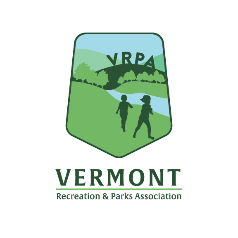  2023 ADVERTISING RATESVRPA ADVOCATE, Weekly Emails, & WebsiteContact: ____________________________________Company: _____________________________________ Address:  ___________________________________________________________City:  :  _________ ZIP:  _______________Phone: _____________________   FAX: ______________________  Email: _________________________________VRPA Advocate Annual Newsletter: We wish to place the following ads:Issue				Size							Member	Non-MemberJanuary 2023			__1/8 Page (2.37” x 3.62”) (or business card)	__$50		__$75				__1/4 Page (3.67” x 4.85”)				__$75		__$100__1/2 Page (7.5” x 4.85”)				__$125	__$230				__Full page (7.5” x 10.0”)				__$200	__$340					Total Newsletter Cost				      $_________        $_________Social Media Package:1 Month = 4 social media posts  ($125) 					     $ _________        $ ________VRPA Website:  $125 per month (members). 				      $ _________       $ _________Month requested(s): ___________________________________________VRPA Rec Check-In Emails:  $150 per month (members). 		      $ _________       $ _________Month requested(s): ___________________________________________One-Year Commercial Membership (1 staff member)		      $    205.00TOTAL             $_________        $_________	___   An electronic camera ready ad has been emailed to Jessica@vrpa.org. We can make arrangements to have          your ad typeset but there will an additional charge.  ___  Check No. __________ payable to VRPA for the total amount due is enclosed.Mail to: VRPA, P.O. Box 33, Brownsville, VT 05037.   Phone: 774-254-0071, Email: Jessica@vrpa.org -  